Нормирование точности геометрических параметров зубчатого колесаНа изображении зубчатого колеса должны быть указаны:а)	диаметр окружности выступов;б)	ширина венца;в)	шероховатость боковой поверхности зубьев (допустимая шероховатость рабочих поверхностей зубьев колеса приведена в таблице 39);г)	размеры фасок или радиусов кривизны линий на кромках зубьев.Кроме того, указываются все конструктивные размеры элементов колеса.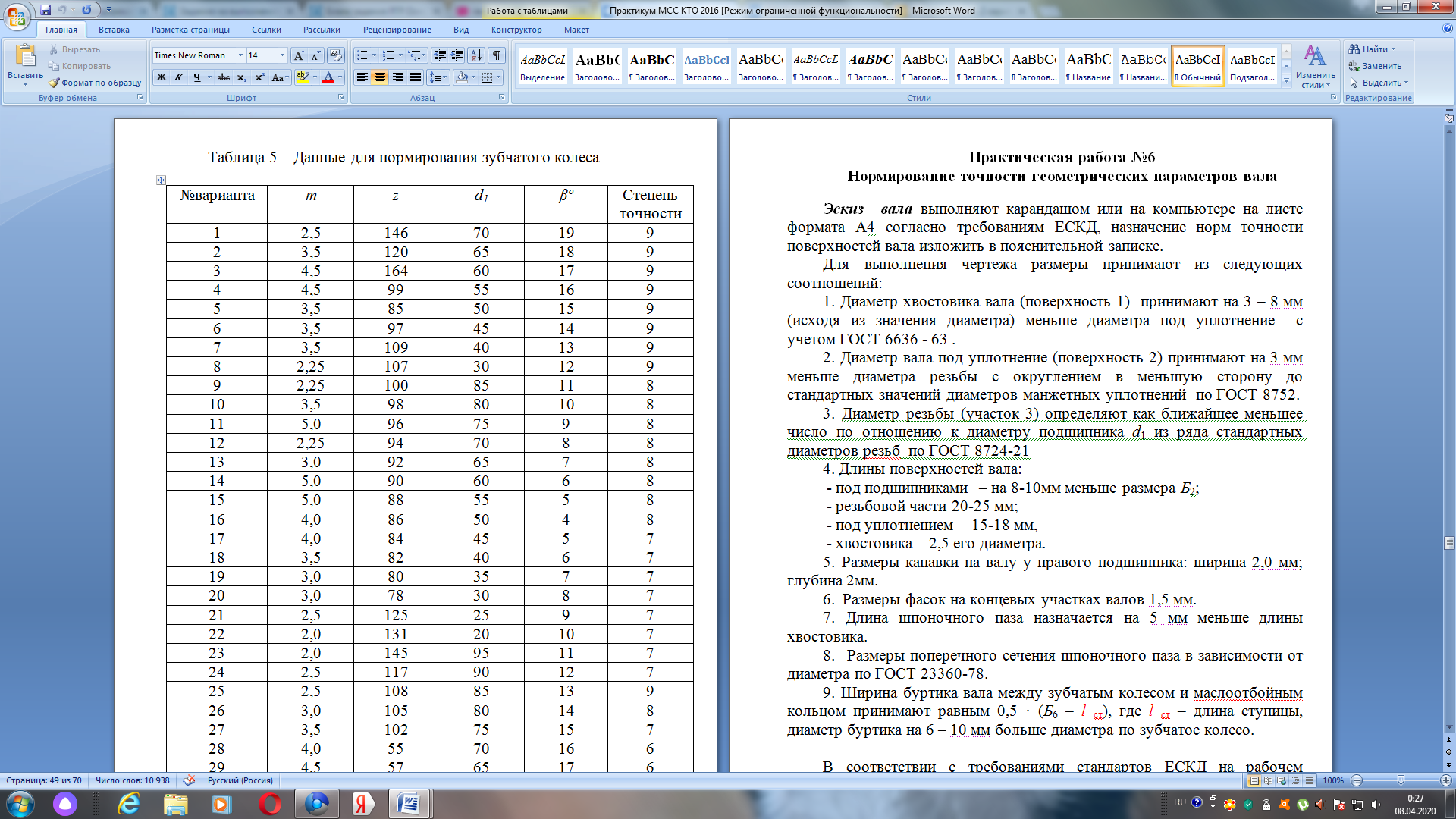 Нормирование точности геометрических параметров вала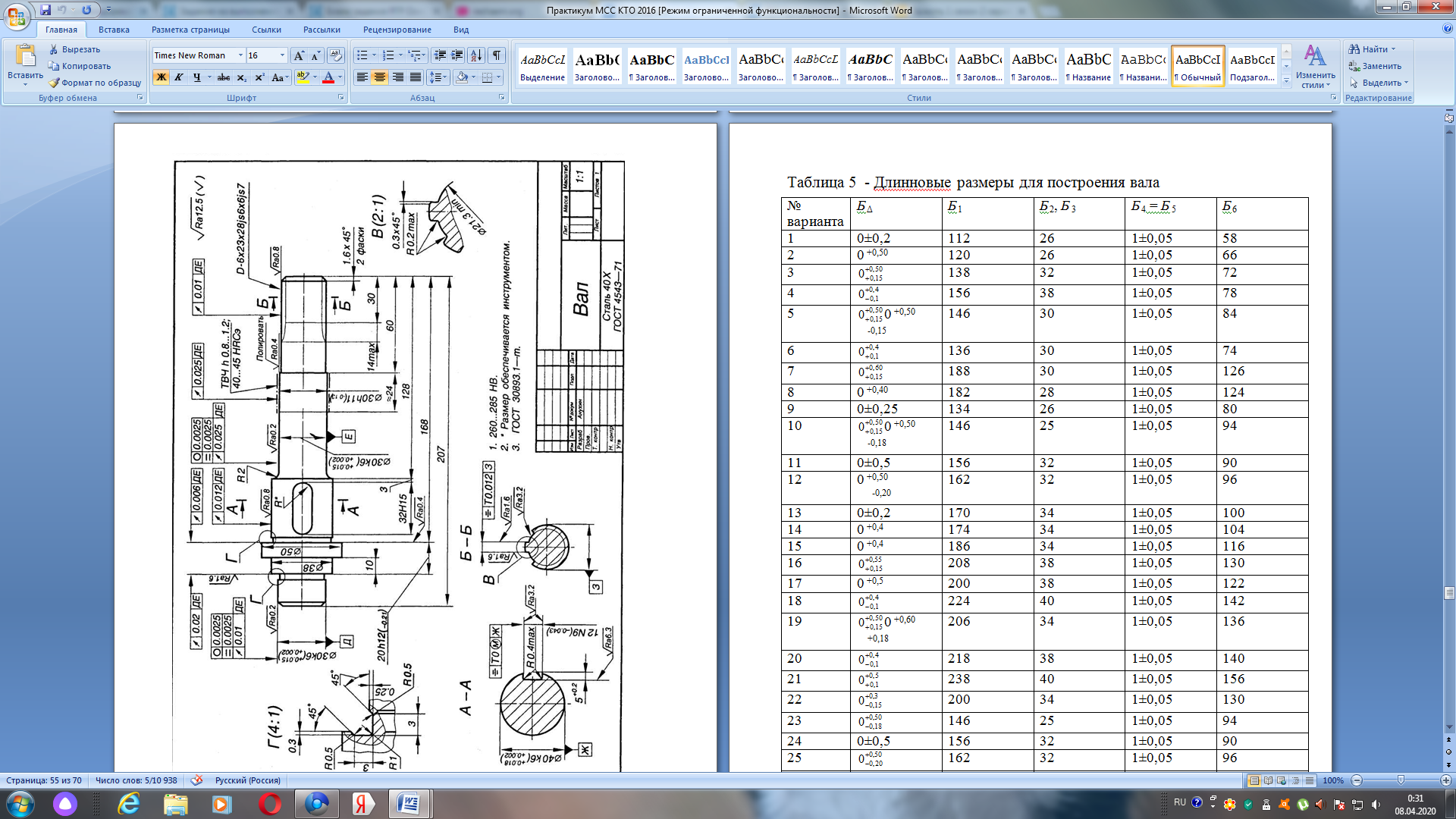 